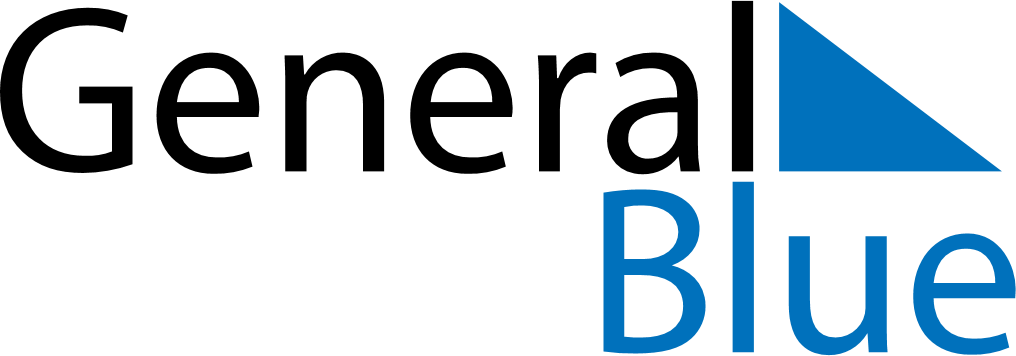 October 2023October 2023October 2023October 2023CanadaCanadaCanadaSundayMondayTuesdayWednesdayThursdayFridayFridaySaturday1234566789101112131314Thanksgiving15161718192020212223242526272728293031Halloween